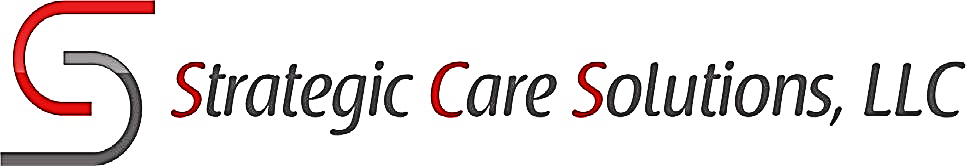 Via: EmailMay 10, 2022Lucy ClarkeAnalyst | Determination of Need Program Massachusetts Department of Public Health 250 Washington Street, 4th floorBoston, MA 02108Re:	Submission of CPA certification – Long Term Centers of Lexington, Inc (Pine Knoll)Dear Lucy,On behalf of SCS client Pine Knoll, I am submitting to your office the required CPA certification of project feasibility prepared by John Sannella, CPA.You will note that the documentation confirms that the proposed project, which includes targeted facility additions and renovations related to 2 bed rule compliance, meets appropriate financial feasibility standards. The plan to update the SNF via new construction and renovation is feasible.As you know the DON submission is predicated on meeting the new DPH licensure requirements.Separately, Pine Knoll has submitted to DPH the required waiver and good faith attestation materials that reference the DON submission.Based on recent communication, it is SCS’ understanding that the submission of this CPA certification now provides DON with a complete filing. Please advise as to whether anything else is required.Thank you,[signature on file]Karen Koprowski Regulatory AdvisorATTACHMENTS - CPA Certification communications CC:	John Sannella, CPAMatthew Sweeney, Long Term Centers Group Stephen Davis, DPHStephanie Carlson, DPH92 Montvale Avenue ∙ Suite 2300 ∙ Stoneham ∙ MA ∙ 02180 ∙ (781) 246-3318 ∙ (781) 213-9098 (fax)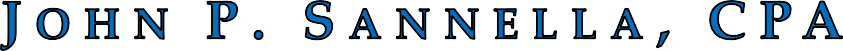 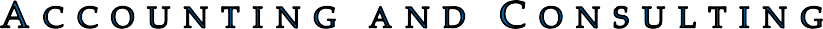 INDEPENDENT ACCOUNTANT’S REPORT ON THE FINANCIAL SUITABILITY OF THE PROPOSED PROJECT BY LONG TERM CENTERS of LEXINGTON, INC. DBA PINE KNOLL NURSING CENTERMembersLong Term Centers of Lexington, Inc.DBA Pine Knoll Nursing Center Lexington, MassachusettsI have performed an analysis of the financial projections for Long Term Centers of Lexington, Inc. DBA Pine Knoll Nursing Center. This report details my analysis and findings with regard to the reasonableness of the financial feasibility of the proposed project. This report is to be used by management of Long Term Centers of Lexington, Inc. DBA Pine Knoll Nursing Center (“Management”) in its Determination of Need Application – Factor 4(a) and should not be used for any other purpose.The scope of my analysis was limited to an analysis of the compiled financial projections (“Projections”) for the years ending 2022, 2023, 2024, 2025 and 2026 prepared in accordance with the attestation standards established by the American Institute of Certified Public Accountants for the projected operation of the Pine Knoll Nursing Center. My analysis of the Projections and the related supporting documentation and conclusions contained within this report are based upon my detailed review of all relevant information, including actual operations for the years ending 2019, 2020 and 2021.Reasonableness is defined within the context of this report as supportable and proper, given the underlying information. Feasibility is defined as based on Management achieving the hypothetical assumptions used, the plan is expected to result in “sufficient funds available for capital and ongoing operating costs necessary to support the Proposed Project without negative impacts or consequences to the Applicant’s existing Patient Panel” (per Determination of Need, Factor 4(a)).This report is based upon compiled prospective financial information provided to me by Management. If I had audited the underlying data, matters may have come to my attention that would have resulted in my using amounts that differ from those provided. Accordingly, I do not express an opinion or any other assurances on the underlying data presented or relied upon in this report. I do not provide assurance on the achievability of the results forecasted by Management because events and circumstances frequently do not occur as expected, and the achievement of the forecasted results are dependent on the actions, plans, and assumptions of management. I reserve the right to update my analysis in the event that I am provided with additional information.In preparing my analysis I considered multiple sources of information. It is important to note that the Projections do not account for any anticipated changes in accounting standards. These standards, which may have a material impact on individual future years, are not anticipated to have a material impact on the aggregate Projections.4 F A I R B A N K S L A N E, NO R T H R E A D I N G, M A S SA C H U S E TT S 0 1 8 6 4978-888-3112 | JOHN.SANNELLA@CPA.COM | SANNELLA & ASSOCIATES WEBSITE (WWW.NFPCFO.COM)Based upon my review of the relevant documents and analysis of the projected financial statements, I determined the Projections operating surpluses are reasonable expectations based upon achieving the hypothetical assumptions that Management has included in the Projections. Accordingly, I determined that the Projections are financially feasible and sustainable and not likely to have a negative impact on the patient panel.[signature on file]John P. Sannella, CPANorth Reading, Massachusetts May 9, 2022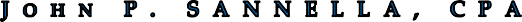 2LONG TERM CENTERS of LEXINGTON, INC. DBA PINE KNOLL NURSING CENTERProjected Financial Statements andIndependent Accountant’s Compilation ReportYears Ended December 31, 2022 and 2026LONG TERM CENTERS OF LEXINGTON, INC. DBA PINE KNOLL NURSING CENTERPROJECTED FINANCIAL STATEMENTSYears Ended December 31, 2022 and 2026TABLE OF CONTENTSPageJOHN P. SANNELLA, CPAACCOUNTING AND CONSULTINGINDEPENDENT ACCOUNTANT’S COMPILATION REPORTMembersLong Term Centers of Lexington, Inc.DBA Pine Knoll Nursing Center Lexington, MassachusettsManagement is responsible for the accompanying projected financial statements of Long Term Centers of Lexington, Inc. DBA Pine Knoll Nursing Center, which comprise the projected balance sheets as of December 31, 2022, 2023, 2024, 2025, and 2026, and the related projected statements of operations, changes in equity, and cash flows for the projected years ending December 31, 2022, 2023, 2024, 2025, and 2026, and the related summary of significant assumptions and accounting policies in accordance with the guidelines for presentation of a financial projection established by the American Institute of Certified Public Accountants (AICPA) (the “Projection”). I have performed a compilation engagement in accordance with Statements on Standards for Accounting and Review Services promulgated by the Accounting and Review Services Committee of the AICPA. I did not examine or review the projected financial statements, nor was I required to perform any procedures to verify the accuracy or completeness of the information provided by management. Accordingly, I do not express an opinion, a conclusion, nor provide any form of assurance on these projected financial statements or the assumptions.Furthermore, even if Long Term Centers of Lexington, Inc. can complete the construction of the Project(as defined in the summary of significant assumptions and accounting policies) at the costs and timeline presented hereafter, and is able to achieve the operating assumptions, collectively, the “Hypothetical Assumptions”, there will usually be differences between the projected and actual results because events and circumstances frequently do not occur as expected, and those differences may be material. I have no responsibility to update this report for events and circumstances occurring after the date of this report.The financial information in the accompanying projection is presented in accordance with the requirements of the Massachusetts Department of Public Health Determination of Need Program, and is not intended to be a complete representation of the projected assets, liabilities, net assets, and operations of Long Term Centers of Lexington, Inc.The accompanying Projection, and this report, are intended solely for the information and use of management, and members of Long Term Centers of Lexington, Inc., and the Massachusetts Department of Public Health Determination of Need Program (DPH-DoN) in its review of the Determination of Need application under regulation 105 CMR 100.210 (4) (a) and is not intended to be, and should not be, used by anyone other than these specified parties.[signature on file]John P. Sannella, CPANorth Reading, MassachusettsMay 9, 2022SANNELLA & ASSOCIATES4 FAIRBANKS LANE, NORTH READING, MASSACHUSETTS 01864978-888-3112 | John.Sannella@cpa.com | SANNELLA & ASSOCIATES WEBSITE (WWW.NFPCFO.COM)LONG TERM CENTERS of LEXINGTON, INC.DBA PINE KNOLL NURSING CENTER PROJECTED BALANCE SHEETSUNDER THE HYPOTHETICAL ASSUMPTIONS DESCRIBED IN NOTE 1 DECEMBER 31, 2022 THROUGH 2026ASSETSLIABILITIES AND EQUITYSee summary of significant assumptions and accounting policies and independent accountant's compilation report.LONG TERM CENTERS of LEXINGTON, INC.DBA PINE KNOLL NURSING CENTER PROJECTED STATEMENTS OF OPERATIONS AND CHANGES IN EQUITY UNDER THE HYPOTHETICAL ASSUMPTIONS DESCRIBED IN NOTE 1 YEARS ENDING DECEMBER 31, 2022 THROUGH 2026See summary of significant assumptions and accounting policies and independent accountant's compilation report.PROJECTED STATEMENTS OF CASH FLOWSUNDER THE HYPOTHETICAL ASSUMPTIONS DESCRIBED IN NOTE 1 YEARS ENDING DECEMBER 31, 2022 THROUGH 2026See summary of significant assumptions and accounting policies and independent accountant's compilation report.	4BASIS OF PRESENTATION AND NATURE AND LIMITATIONS OF PROJECTIONSBasis of PresentationThe financial projection (the “Projection”) presents, to the best of the knowledge and belief of management (“Management”) of Long Term Centers of Lexington, Inc. DBA Pine Knoll Nursing Center (the “Applicant”, “Nursing Home”), the expected financial position as of December 31, 2022 through 2026, and the expected results of operations and cash flows for the years ending December 31, 2022 through 2026 (the “Projection Period”).A projection although similar to a forecast, is a presentation of prospective financial information that is subject to one or more hypothetical assumptions. Management has included several assumptions that are considered to be hypothetical assumptions as defined by the American Institute of Certified Public Accountants’ Guide for Prospective Financial Information.Management’s hypothetical assumptions (the “Hypothetical Assumptions”) are as follows:The Applicant is able to develop, market, construct, and complete the proposed conservation renovation project (the “Project”, as defined more fully hereinafter).The Applicant is able to obtain all regulatory approvals for construction of its Project including obtaining 12 additional beds.The Nursing Home is able to obtain debt financing (the “Financing”) via a mortgage loan for approximately $6,216,750 (the “Mortgage Loan”) consistent with the plans presented in this Summary of Significant Projection Assumptions and Accounting Policies.The Nursing Home is able to complete the Project within the cost structure presented in this Summary of Significant Projection Assumptions and Accounting Policies of total Project costs of approximately $6,216,750, plus associated filing fees of $12,434.The Nursing Home is able to achieve the occupancy, payer mix, and average rates detailed in Note 4. If this is not achieved, it may significantly impact the Projection results.The Applicant is able to maintain its projected operating structure and limit the additional expenses associated with operating the facility under the completed Project model to the scenario as outlined in Note 4.Accordingly, the Projection reflects Management’s judgement as of May 9, 2022, the date of the Projection, of the expected conditions and its expected course of action assuming the Hypothetical Assumptions. The assumptions disclosed herein, while not all-inclusive, are the assumptions which Management believes are significant to the Projection. The prospective results may not be achieved. Furthermore, even if the Hypothetical Assumptions were to occur, there will usually be differences between the projected and actual results, because events and circumstances frequently do not occur as expected, and those differences may be material.ORGANIZATION AND PROJECT DESCRIPTIONOrganizationLong Term Centers of Lexington, Inc. (LTCL) is an S-corporation which operates Pine Knoll Nursing Center. LTCL has been delivering high quality health care to seniors and disabled persons in the Commonwealth of Massachusetts for over 30 years. The organization operates three skilled nursing and rehabilitation facilities in Massachusetts, Serenity Hill Nursing & Rehabilitation Center in Wrentham, Pine Knoll Nursing Center in Lexington, and Greenwood Nursing and Rehabilitation Center in Wakefield. It also operates the Mill Pond Rest Home in Ashland. All of its skilled nursing and rehabilitation Centers are dually certified by Medicaid and Medicare.Pine Knoll Nursing Center (Pine Knoll) ) is an 81-bed skilled nursing facility and rehabilitation center located in Lexington, Massachusetts. It operates as an S-corporation doing business as Long Term Centers of Lexington, Inc. The facility provides long-term skilled nursing care, rehabilitative care, and hospice and respite care to residents who need such services.Project DescriptionPine Knoll is a two-story, 47,492 square foot skilled nursing facility that was constructed in 1964 with no additions since opening. Long Term Care Centers has made substantial improvements since purchasing the facility, most recently in 2019 when new windows, new HVAC, new flooring, and a new exterior parking lot and driveway were constructed. The facility is located at 30 Watertown Street in Lexington, Massachusetts on a 4.2-acre lot, easily accessible to Route 95 and Route 2. Lexington is an affluent residential community in West Suburban Boston with more than 34,000 residents. In the 2020 Census, 18.2% of its residents were age 65. It also has the highest Asian population in Massachusetts, representing 36% of the population.The facility is comprised of 81 Level II licensed beds with three (3) nursing units on the first floor, and all beds are dually-certified by Medicaid and Medicare.The West Unit is secure with a total of 27 beds – 3 private, 4 semi-private, and 4 four-bedded rooms. The Central Unit has a total of 25 beds – 1 private, 6 semi-private, and 3 four-bedded rooms and the North Unit has a total of 29 beds – 1 private, 6 semi-private, and 4 four-bedded rooms. In total, the facility has 5 private rooms, 16 semi-private rooms, and 11 four-bedded rooms. The state’s De- Densification requirements, which will prohibit nursing facilities from housing residents in three and four-bedded rooms effective April 30, 2022, would reduce Pine Knoll’s 81 licensed beds to 59 beds.The second floor of the facility houses administrative functions including office space for the administrator, facilities director, director of nursing, activities director and social worker. The facility also has a basement which includes the laundry and food storage areas.The scope of work outlined in this application is aimed at improving the quality of patient care and quality of life for all existing and future residents, regardless of their resources, payor source or length of stay.To comply with the state’s Dedensification requirements effective April 30, 2022, Pine Knoll proposes to relocate the 22 beds in four-bedded rooms by constructing a forty-one (41), 16,900 square foot addition connecting to the existing structure. This will allow Pine Knoll to meet these new regulations, which will prohibit skilled nursing facilities from housing residents in three or four-bedded rooms effective April 30, 2022. As noted above, Pine Knoll currently has eleven (11) four-beddedORGANIZATION AND PROJECT DESCRIPTION…continuedrooms. Without this proposed addition, Pine Knoll would no longer be able to function as a high quality, efficient and effective nursing facility. With this addition, all of Pine Knoll’s patient rooms would be private or semi-private, complying with the new Dedensification regulation. The addition would accommodate all the beds in the four-bedded rooms along with twelve (12) additional beds under the facility’s one-time regulatory allowance, for a total of ninety-three (93) beds. All 11 four-bedded rooms will be eliminated. Continuation of facility operations during the pendency of the DoN and the execution of the corrective action will not impact the health and safety of residents or limit capacity to provide ongoing quality of care.The overall maximum capital expenditure (MCE) sought in this application is $6,216,750 (March 2022 dollars). The majority of this capital expenditure would be for the new addition, but some funds would cover work at the existing site related to the addition and renovations to address life safety issues. Of the facility’s current 63 residents, 36 (57.1%) are female and 27 (42.9%) are male. Seven residents(11.1%) are age 55-65, 26 residents (41.3%) are age 66-75, 22 residents (34.9%) are age76-85, and 8 residents(11.7%) are age 86 and over. While Pine Knoll does not discriminate against any religion and welcomes all to its facility, most residents who responded listed their religion as Catholic or Protestant. 99% of residents are Caucasian.The average length of stay (ALOS) for all residents discharged in 2021 was approximately one and one-half years. Patient panel diagnoses for short-term patients include cardiac, pulmonary, infectious diseases, post-surgical, and general medical diagnoses. Patient panel diagnoses for long-term patients are primarily general medical and dementia, in addition to requiring assistance or supervision with activities of daily living including bathing, dressing, toileting, eating, transferring, and ambulation.The payer mix for 2021 shows that the vast majority (85%) of Pine Knoll nursing facility residents have their care covered by Medicaid. This percentage represents primarily longer stay residents who were either admitted to the facility on Medicaid or who spent down their private resources over time and then converted to Medicaid. Approximately 5% of the residents were private pay and the remaining 10% were covered by Medicare.Pine Knoll operates within a highly competitive area. There are a total of 20 skilled nursing facilities with 2,501 total beds in 15 different cities and towns within a 7-mile radius of Pine Knoll.Pine Knoll has historically maintained occupancy over 90% with an occupancy rate of 95.8% in 2019. Despite the level of competition and admission limitations caused by COVID-19, Pine Knoll has been able to keep its occupancy above 79% with 83.2% in 2020 and 79.1% in 2021. Pine Knoll is also competitive in terms of daily rates on its private and semi-private accommodations.Pine Knoll has been operating as a nursing facility in Lexington for more than thirty years. Since acquiring the facility, Pine Knoll Centers of Lexington, Inc. has made significant ongoing renovations/improvements (new windows, HVAC upgrades, new flooring, new driveway, etc. to both the interior and exterior of the facility to ensure the comfort and safety of its residents, staff, and family members. The scope of proposed work in this application is aimed at improving the quality of life for all residents of the facility while not altering or adding any current facility services.If approved and implemented, this Determination of Need (DON) project will allow ownership to address the state’s new De-Densification requirements. The facility proposes to relocate 22 beds lostORGANIZATION AND PROJECT DESCRIPTION…continuedin the four-bedded rooms by constructing a forty-one (41) bed addition. The Applicant would also use its one-time regulatory allowance of an additional twelve (12) beds. The DON would include renovations/upgrades to the existing structure to meet the discharge needs of area hospitals and communities. The demand for skilled nursing beds for short-term transitional care unit (TCU) patients is a growing need from area hospitals.The new addition and the scope of work proposed in this Determination of Need (DON) application will follow closely the “sustain and restore” sections (105 CMR:100.100) of the Department of Public Health DON regulations.LONG TERM LIABILITIESNew Long Term LiabilitiesThe accompanying Projection assumes that the Project will be financed by a loan, secured by an additional mortgage on the real property, in the amount of approximately $6,216,750. The interest rate assumed in the Projection for the Construction Loan is 6.5% with a 30 year amortization period.Subsequent to the Project completion, as of January 2024, it is assumed the Loan will be payable in monthly installments of principal and interest of approximately $57,400 maturing on December 1, 2053. Any material changes in the terms of the actual loan would impact the results of the Projection.Existing Long Term LiabilitiesIn January 2009, LTCL entered into a secured mortgage loan agreement with an interest rate of 5.25%. Payments are payable on a monthly basis in the amount of $18,639 including principal and interest.The following are assumed current maturities of long-term debt for each of the next five years:Projected Year Ending December 312022Assumed Current Maturities$74,1552023	$66,1142024	$251,6932025	$255,7602026	$260,216MANAGEMENT’S BASIS FOR PROJECTION OF REVENUES AND EXPENSESProjected revenue consists of revenue from operating the Nursing Home. Management’s baseline projected revenue and expenses for 2022 were derived from financial data for the current period 2021, and Management’s historical experience of operating the Facility. This information was utilized to project and establish a baseline for the year ending December 31, 2022. Future years were projected utilizing assumptions for rate increases and operating expenses, and any known changes for operating the renovated Facility during the Projection Period.4.	MANAGEMENT’S BASIS FOR PROJECTION OF REVENUES AND EXPENSES…continuedThe following tables summarize the current and projected baseline payer mix and per diems:The following tables summarize the historical and projected occupancy:	2019	 	2020	 	2021	Historical Occupancy %	95.8%	83.2%	79.1%Projected %Management calculated the baseline revenues for the year ending December 31, 2022, utilizing current reimbursement and economic conditions, and current nursing home regulations.Management estimated the COVID-19 impact on revenue for 2022 based on various indicators and changes in operations primarily actual census decline. Management utilized the latest closed fiscal year census to establish the base occupancy and mix as noted above. The facility currently operates at 79% of licensed capacity. With the new construction and renovation occupancy is expected to grow to 85% in 2022, 91% in 2023, and reach 93% in year 2025, and remain at that level in all following years. Again, with the new construction and renovation Private Pay is expected to increase from 4.8% currently to 6% in 2022, 8% in 2023, 10% in 2024 and 12% in2025 through 2026. Medicare will increase from 9.9% to 12% in 2022, 14% in 2023 and 16% in2024 and thereafter. Medicaid will decrease from 85.3% to 77% in 2022, 72% in 2023, 64% in2024, and 62% for 2025 through 2026. Finally, Managed Care will increase from 0.0% to 5% in2022 and 10% for 2023 through 2026.Payor Rates were obtained initially via the facility supplied Accommodation Revenue Reconciliation. Private Rates appeared a bit low compared with other Massachusetts facilities,MANAGEMENT’S BASIS FOR PROJECTION OF REVENUES AND EXPENSES…continuedhence support for slightly higher increases than expected as due solely to inflation. Medicaid and Medicare rates are expected to increase by 3% in 2022 in continued support of the higher costs brought about by Covid and also by the consequence of higher-than-normal rate of inflation. Years 2023 through 2026 are forecasted to increase 2.5% for 2023 and 2.0% for 2024 through 2026 and equal to the overall inflation rate anticipated for those years. An addition of $16.73 was included in the Medicaid rate beginning in 2024 for the expected impact of the DON approval.Other operating revenue items include Medicare Part B services. Management applied similar increases as the payer rates above assuming an increase of 3% in 2022, 2.5% in 2023 and 2% per annum for 2024 through 2026.Operating ExpensesThe expense base was captured from the facility supplied information for the fiscal year ended December 31, 2021. Expenses were classified as fixed, variable, or other. All fixed and variable expenses are subject to an inflation increase of 3% for 2022, 2.5% for 2023, and 2% for years 2024 through 2026. The User Fee was calculated upon projected non/Medicare days and the per diem charge of $22.91 was applied for all years. Variable Expenses were further increased by the year-over-year increase in patient days.Salaries and Related Taxes and BenefitsSalaries were assumed to increase through the Projection Period consistent with the increases in operating expenses as noted above. Employee benefits such as federal and state payroll taxes, health insurance, workers compensation, pension costs, and other miscellaneous benefits for the entire Facility were assumed to approximate 14% of wages during the Projection Period. In addition, nursing staffing is predicated upon maintaining a 4-Star CMS staffing rating. The projected.75 RN hours per patient day is within the range of .731-1.048 necessary for this ranking. Total nursing hours of 3.88 per patient day exceeds the lower range limit of 3.580 further qualifies the facility for such. Average hourly rates of pay were determined by applying average rate by job title and adding the additional actual overtime hours and overtime pay. This pattern is expected to continue throughout the forecasted period. These amounts were obtained through use of the facility supplied payroll journals. Agency use is projected to be eliminated for the projection period.DepreciationProperty and equipment are projected to be depreciated over the estimated useful lives by the straight-line method.Nonoperating Revenues and ExpensesManagement’s baseline projected nonoperating revenue and expenses for 2022 were derived from the fiscal year ending December 31, 2021, and management’s historical experience of operating the Facility.During the year ended December 31, 2021, the Nursing Home received forgiveness on a loan for approximately $1,417,451 through the Federal Paycheck Protection Program. These amounts are not included in the Projection Period.MANAGEMENT’S BASIS FOR PROJECTION OF REVENUES AND EXPENSES…continued Mortgage FinancingThe estimated capital expenditure of $6,216,750 for the Project is expected to be financed at a 6.5% interest rate with an amortization period of 30 years.Operating Assets and LiabilitiesPatient Accounts Receivable were calculated at 125% of monthly Gross Patient Service Revenue. Accounts payable and accrued expenses are expected to remain at current supportable amounts.SUMMARY OF SIGNIFICANT ACCOUNTING POLICIES Basis of AccountingThe Company maintains its accounting and financial records according to the accrual basis of accounting.Basis of PresentationThe accompanying projected financial statements present the projected balance sheet, statement of operations, changes in equity, and cash flows of the Company.Use of EstimatesThe preparation of projected financial statements in conformity with accounting principles generally accepted in the United States of America requires management to make estimates and assumptions that affect the reported amounts of assets and liabilities and disclosure of contingent assets and liabilities at the date of the projected financial statements and the reported amounts of revenue and expenses during the reporting period. Actual results could differ from those estimates.Cash and Cash Equivalents and Restricted CashFor purposes of the statement of cash flows, cash and cash equivalents include all highly liquid investments purchased with a maturity of three months or less. All deposit and investment balances held by third parties that meet the definition of cash or cash equivalents are considered restricted cash or restricted cash equivalents for cash flow purposes.Accounts ReceivableAccounts receivable are recorded net of an allowance for uncollectible amounts. The allowance is estimated from historical performance and projections of trends. Credit is extended to customers and collateral is not required. The Organization determines delinquent accounts based on individual facts and circumstances. The Organization does not plan to charge interest on accounts that are deemed to be delinquent.Property, Plant, and EquipmentProperty, plant, and equipment are recorded at cost. Assets with an estimated useful life of more than one year are capitalized. Property is reviewed for impairment whenever events or changes in circumstances indicate the related carrying amount may not be recoverable. When required, impairment losses on assets to be held and used are recognized based on the excess of the assets carrying amount over the fair value of the asset. Depreciation is computed using the straight-line method over the estimated useful life of the assets as follows:Buildings	40 YearsImprovements	20 YearsEquipment and furniture	3-10 Years5.	SUMMARY OF SIGNIFICANT ACCOUNTING POLICIES…continuedPatient Service RevenuePatient service revenue is reported at the amount that reflects the consideration to which the Nursing Home expects to be entitled in exchange for providing and patient care. These amounts are due from patients, third party payors (including health insurers and government programs), and others and includes variable consideration for retroactive revenue adjustments due to settlement of audits, reviews, and investigations. Revenue is recognized as performance obligations are satisfied.Performance obligations are determined based on the nature of the services provided by the Nursing Home. Revenue for performance obligations satisfied over time is recognized based on actual charges incurred in relation to total expected (or actual) charges. The Nursing Home believes that this method provides a faithful depiction of the transfer of services over the term of the performance obligation based on the inputs needed to satisfy the obligation. Generally, performance obligations satisfied over time relate to patients receiving skilled nursing. The Nursing Home considers daily services provided to patients of the skilled nursing facility as separate performance obligations and measures these on a monthly basis, or upon move-out within the month, whichever is shorter. For nursing home patients, the Nursing Home measures the performance obligation from admission into the facility, to the point when it is no longer required to provide services to that patient, which is generally at the time of discharge.The Nursing Home determines the transaction price based on standard charges for goods and services provided, reduced by contractual adjustments provided to third-party payors, discounts provided to uninsured patients in accordance with the Nursing Home’s policy and/or implicit price concessions provided to patients. The Nursing Home determines its estimates of contractual adjustments based on contractual agreements, its policies, and historical experience. The Nursing Home determines its estimate of implicit price concessions based on the evaluation of individual patients.Agreements with third-party payors typically provide for payments at amounts less than established charges. A summary of the payment arrangements with major third-party payors follows:Medicaid – Standard Payments to Nursing FacilitiesThe Nursing Home receives reimbursement from the Commonwealth of Massachusetts under a standard rate of reimbursement payment system for the care and services rendered to publicly-aided patients pursuant to regulations promulgated by the Center for Health Information and Analysis. Under the regulations, current year rates are a combination of actual base year costs blended with industry standards adjusted for inflation. The base year costs are subject to audit and could result in a retroactive rate adjustment for the current year.5.	SUMMARY OF SIGNIFICANT ACCOUNTING POLICIES…continuedMedicare – Prospective Payment SystemThrough September 30, 2019, the Nursing Home received reimbursement for the care of certain patients under the federally sponsored Medicare prospective payment system (PPS) through an insurance intermediary. The federal rates utilize facility case-mix resident assessment data, completed by the skilled nursing facility (SNF), to assign patients into Resource Utilization Groups (RUG). SNFs must complete the resident assessments according to a specific time schedule designed for Medicare payment. SNFs that do not comply with this requirement will be paid at a default payment (the lowest of the federal rates) for the days of a patient’s care for which the SNF is not in compliance.The PPS program mandates the implementation of fee schedules for SNF therapy services to residents not in a covered Part A stay and to nonresidents who receive outpatient rehabilitation services from the SNF. The Centers for Medicare and Medicaid Services imposed a limit for both physical therapy (including speech therapy) and occupational therapy services, except for certain medical conditions. Program is administered by the Centers for Medicare and Medicaid Services (CMS).Effective October 1, 2019, the Medicare Reimbursement System underwent a significant change in methodology and implemented a patient driven payment model (PDPM). The PDPM payment system operates similar to PPS in that patients are assigned standard rates of payment for their specific needs. Under PDPM, therapy minutes are removed as the primary basis for payment and instead, uses the underlying complexity and clinical needs of a patient as a basis for reimbursement. In addition, PDPM introduces variable adjustment factors that change reimbursement rates during the resident’s length of stay. Therapy services to residents not in a covered Part A stay remain the same.OtherPayment agreements with certain commercial insurance carriers, health maintenance organizations, and preferred provider organizations provide for payment using prospectively determined daily rates.Laws and regulations concerning government programs, including Medicare and Medicaid, are complex and subject to varying interpretation. As a result of investigations by governmental agencies, various health care organizations have received requests for information and notices regarding alleged noncompliance with those laws and regulations, which, in some instances, have resulted in organizations entering into significant settlement agreements. Compliance with such laws and regulations may also be subject to future government review and interpretation as well as significant regulatory action, including fines, penalties, and potential exclusion from the related programs. There5.	SUMMARY OF SIGNIFICANT ACCOUNTING POLICIES…continuedcan be no assurance that regulatory authorities will not challenge the Nursing Home’s compliance with these laws and regulations, and it is not possible to determine the impact (if any) such claims or penalties would have upon the Nursing Home. In addition, the contracts the Nursing Home has with commercial payors also provide for retroactive audit and review of claims.Settlements with third-party payors for retroactive adjustments due to audits, reviews or investigations are considered variable consideration and are included in the determination of the estimated transaction price for providing patient care. These settlements are estimated based on the terms of the payment agreement with the payor, correspondence from the payor and the Nursing Home’s historical settlement activity, including an assessment to ensure that it is probable that a significant reversal in the amount of cumulative revenue recognized will not occur when the uncertainty associated with the retroactive adjustment is subsequently resolved. Estimated settlements are adjusted in future periods as adjustments become known (that is, new information becomes available), or as years are settled or are no longer subject to such audits, reviews, and investigations. Adjustments arising from a change in an implicit price concession impacting transaction price, were not significant during the Projection Period.Generally, residents who are covered by third-party payors are responsible for related deductibles and coinsurance, which vary in amount. The Nursing Home estimates the transaction price for residents with deductibles and coinsurance based on historical experience and current market conditions. The initial estimate of the transaction price is determined by reducing the standard charge by any contractual adjustments, discounts, and implicit price concessions. Subsequent changes to the estimate of the transaction price are generally recorded as adjustments to resident service revenue in the period of the change.Additional revenue recognized due to changes in its estimates of implicit price concessions, discounts, and contractual adjustments were assumed to not be considered material for the projected years ending December 31, 2022 through 2026. Subsequent changes that are determined to be the result of an adverse change in the resident’s ability to pay are recorded as bad debt expense.The Nursing Home has determined that the nature, amount, timing and uncertainty of revenueand cash flows are affected by the following factors:Payors (for example, Medicare, Medicaid, managed care or other insurance, patient)have different reimbursement/payment methodologiesLength of the patient’s service/episode of careMethod of reimbursement (fee for service or capitation)The Nursing Home’s line of business that provided the service (for example, skilled nursing, rehabilitation, etc.)For the projected years ending D e c e m b e r 3 1, 2022, 2023, 2024, 2025, and 2026, the Nursing Home recognized revenue of $7,594,923, $8,722,383, $10,792,188, $11,789,659, and$12,089,845, respectively, from goods and services that transfer to the customer over a period of time.5.	SUMMARY OF SIGNIFICANT ACCOUNTING POLICIES…continuedPromotional AdvertisingPromotional advertising costs are expensed as incurred.Income TaxesThe Company, with the consent of its stockholders, has elected under the Internal Revenue Code to be an S corporation. In lieu of corporate income taxes, the stockholders of an S corporation are taxed on their proportionate share of the company’s taxable income. Therefore, no provision or liability for federal income taxes has been included in the projected financial statements.Fair Value of Financial InstrumentsThe Nursing Home reports required types of financial instruments in accordance with the fair value accounting standards. These standards require disclosure of fair value information about financial instruments, whether or not recognized in the statement of financial position, for which an estimated value is practicable. The Nursing Home follows accounting standards that define fair value, establish a framework for measuring fair value in accordance with existing accounting principles generally accepted in the United States of America, and expand disclosure about fair value measurements. The framework provides a fair value hierarchy that prioritizes inputs accounting to valuation techniques used to measure fair value. The hierarchy gives the highest priority to unadjusted quoted prices in active markets for identical assets and liabilities (Level 1) and the lowest priority to unobservable inputs (Level 3). The fair value hierarchy consists of three levels of inputs that may be used to measure fair value as follows:Level 1 - Quoted prices are available in active markets for identical instruments as of the reporting date. Instruments, which are generally included in this category, include listed equity and debt securities publicly traded on a stock exchange.Level 2 - Observable inputs that are based on inputs not quoted in active markets but corroborated by market data.Level 3 - Unobservable inputs are used when little or no market data is available. The fair value hierarchy gives the lowest priority to Level 3 inputs.In instances where the determination of the fair value measurement is based on inputs from different levels of the fair value hierarchy, the level in the fair value hierarchy within which the entire fair value measurement falls is based on the lowest level input that is significant to the fair value measurement in its entirety.Current Assets:2022          2023202420252026Cash and cash equivalents$16,732$(132,183)$394,846$387,758$720,202Patient accounts receivable, net$949,365$1,090,298$1,349,023$1,473,707$1,511,231Prepaid and other current assets$21,709$22,252$22,697$23,151$23,614Total current assets$987,807$980,367$1,766,567$1,884,616$2,255,046Non-Current Assets:Related party receivable / (payable)$1,367,065$1,367,065$1,367,065$1,367,065$1,367,065Property and equipment, net$1,173,356$1,099,756$7,087,488$6,858,469$6,629,450Intangible assets, net$16,000$16,000$16,000$16,000$16,000Total non-current assets$2,556,422$2,482,822$8,226,051$7,994,362$7,762,673Total Assets$3,544,228$3,463,188$10,237,119$10,126,150$10,267,562Current Liabilities:20222023202420252026Current portion of LTD$157,554$166,028$382,005$405,281$188,667Accounts payable and accrued expenses$605,244$625,799$655,542$375,167$555,252User fee payable$118,846$123,714$127,151$133,784$73,796Accrued compensation and benefits$57,726$62,944$70,132$74,616$64,855Line of credit$353,438$353,438$353,438$250,000$250,000Total current liabilities$1,292,807$1,331,922$1,588,268$1,238,848$1,132,570Long term liabilities:Debt Secured by Mortgage Long Term$1,173,291$849,709$6,712,479$6,339,289$6,512,254Due to Affiliates$1,607,705$1,607,705$1,607,705$1,107,705Total long term liabilities$2,780,995$2,457,414$8,320,183$7,446,994$6,512,254Total liabilities$4,073,802$3,789,336$9,908,451$8,685,842$7,644,825Total equity$(529,574)$(326,148)$328,668$1,440,308$4,005,097Total Liabilities and Equity$3,544,228$3,463,188$10,237,119$11,043,702$11,649,92120222023202420252026Revenue:Private revenue$450,000$702,000$1,050,000$1,515,120$1,609,815Medicare A revenue$1,778,369$2,296,764$2,974,856$3,192,646$3,256,499Medicaid revenue$4,657,435$4,820,989$5,177,916$5,383,336$5,491,002Managed care revenue$287,602$621,220$1,453,768$1,560,198$1,591,402Total room and board revenue$3,942,847$4,599,589$10,656,540$11,651,299$11,948,718Medicare B ancillary revenue$149,113$161,831$135,647$138,360$141,127Total revenue$4,091,960$4,761,420$10,792,188$11,789,659$12,089,845Operating Expenses:Administrative & general$1,412,162$1,492,970$1,594,053$1,663,065$1,696,326Nursing expense$3,599,684$3,961,410$4,468,905$4,780,171$4,875,775Social services and MDS Coordinator$123,664$136,896$155,149$166,508$169,838Dietary expense$652,682$722,519$818,855$878,803$896,379Laundry & housekeeping$321,053$331,605$342,101$350,999$358,019Activities expenses$93,448$103,447$117,240$125,823$128,339Plant operations$204,302$209,410$213,598$217,870$222,227Other expense$784,288$826,537$869,948$915,962$923,578Interest expense$145,974$137,933$738,135$716,210$692,934Depreciation and amortization$89,600$75,315$229,019$229,019$229,019Ancilliaries$470,564$520,914$590,369$633,590$646,262Total operating expenses$7,897,422$8,518,957$10,137,372$10,678,019$10,838,697Net Income$(302,499)$203,426$654,816$1,111,640$1,251,149Equity - Beginning of Year$(227,075)$(529,574)$(326,148)$328,668$1,440,308Equity - End of Year$(529,574)$(326,148)$328,668$1,440,308$2,691,457202220232023202420252026Cash Flows from Operating Activities:Increase (Decrease) in Net Assets$(302,499)$203,426$203,426$654,816$1,111,640$1,251,149Adjustments to reconcile increase (decrease) in net assets to net cash from operating activities:	Depreciation and amortization$89,600$75,315$75,315$229,019$229,019$229,019	(Increase) decreasePatient accounts receivable$544,326($140,932)($140,932)($258,726)($124,684)($37,523)Prepaid and other current assets($632)($543)($543)($445)($454)($463)	Increase (decrease)Accounts payable and accrued expenses($100,042)$20,055$20,055$29,743($280,375)$7,503User fee payable($588,542)$4,868$4,868$3,437$6,633-Accrued compensation and benefits$12,769$5,218$5,218$7,188$4,484$1,492Due to Medicaid advance($115,000)-----Net cash provided by operating activities($460,022)$167,907$167,907$665,032$946,263$1,451,177Cash Flows from Investing Activities:Purchase of investments[blank through row]Proceeds from sale of investments[blank through row]Purchase of property and equipment($14,286)($1,715)($1,715)($6,216,750)--Net cash used by investing activities($14,286)($1,715)($1,715)($6,216,750)--Cash Flows from Financing Activities:Proceeds from debt---($6,216,750--Related party Receivable/payable$500,000---($500,000)($500,000)Payment on line of credit----($103,438)($250,000)Repayment of debt($151,818)($315,108)($315,108)($138,003)($349,914)($368,733)Net cash used by financing activities$348,181($315,108)($315,108)$6,078,747($953,352)($1,118,733)Net Increase (Decrease) in Cash and Cash Equivalents($126,126)($148,916)($148,916)$527,029($7,089)$332,444Cash and restricted cash - beginning of year$142,858$16,732$16,732($132,183)$394,846$387,757Cash and Restricted Cash - End of Year$16,732($132,183)($132,183)$394,846$387,757$720,202Supplemental Disclosure of Cash Flow InformationCash paid during the year: Interest$145,974$145,974$137,933$738,135$716,210$692,934Current Payer MixPer DiemPrivate4.8%$254Medicare9.9%$576Medicaid85.3%$235Managed care	0.0%$450Total	100.0%	2022		2023	 2024-2026   2022	  2023	  2024	  2025	  2026	Projected Payer MixProjected Payer MixProjected Payer MixPer DiemPer DiemPer DiemPer DiemPer DiemPrivate6.0%8.0%10.0%	$300	$325	$350	$400	$425Medicare12.0%14.0%16.0%$593$608$620$632$645Medicaid77.0%72.0%64.0%$242$248$270$275$281Managed care	5.0%	10.0%	10.0%$464$475$485$494$504Total	100.0%	104.0%	100.0%2022202320242025202684.6%91.3%88.4%93.0%93.0%